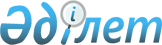 Об утверждении Правил оказания консультативно-диагностической помощи
					
			Утративший силу
			
			
		
					Приказ Министра здравоохранения Республики Казахстан от 2 ноября 2009 года № 633. Зарегистрирован в Министерстве юстиции Республики Казахстан 26 ноября 2009 года № 5923. Утратил силу приказом Министра здравоохранения Республики Казахстан от 6 июня 2012 года № 394      Сноска. Утратил силу приказом Министра здравоохранения РК от 06.06.2012 № 394.      Примечание РЦПИ!

      Порядок введения в действие приказа см. п. 6.

      В соответствии с пунктом 2 статьи 46 Кодекса Республики Казахстан от 18 сентября 2009 года "О здоровье народа и системе здравоохранения", ПРИКАЗЫВАЮ:



      1. Утвердить прилагаемые Правила оказания консультативно-диагностической помощи.



      2. Департаменту стратегии и развития здравоохранения Министерства здравоохранения Республики Казахстан (Айдарханов А.Т.) обеспечить государственную регистрацию настоящего приказа в Министерстве юстиции Республики Казахстан.



      3. Департаменту административно-правовой работы Министерства здравоохранения Республики Казахстан (Бисмильдин Ф.Б.) обеспечить официальное опубликование настоящего приказа в средствах массовой информации после его государственной регистрации в Министерстве юстиции Республики Казахстан.



      4. Признать утратившим силу приказ Министра здравоохранения Республики Казахстан от 25 сентября 2006 года № 433 "Об утверждении Правил оказания консультативно-диагностической помощи" (зарегистрированный в Реестре государственной регистрации нормативных правовых актов под № 4425, опубликованный в "Юридической газете" от 2 ноября 2006 года № 192 (1172).



      5. Контроль за исполнением настоящего приказа возложить на вице-министра здравоохранения Республики Казахстан Вощенкову Т.А.



      6. Настоящий приказ вводится в действие со дня его первого официального опубликования.      Министр                                    Ж. ДоскалиевУтверждены           

приказом Министра здравоохранения

Республики Казахстан     

от 2 ноября 2009 года № 633   

Правила

оказания консультативно-диагностической помощи 

1. Общие положения

      1. Настоящие Правила оказания консультативно-диагностической помощи определяют порядок оказания консультативно-диагностической помощи гражданам в организациях здравоохранения (далее - Правила).



      2. В настоящих Правилах используются следующие основные понятия:



      1) консультативно-диагностическая помощь - специализированная или высокоспециализированная медицинская помощь без круглосуточного медицинского наблюдения;



      2) специализированная медицинская помощь - медицинская помощь, оказываемая профильными специалистами при заболеваниях, требующих специальных методов диагностики, лечения и медицинской реабилитации;



      3) высокоспециализированная медицинская помощь - медицинская помощь, оказываемая профильными специалистами при заболеваниях, требующих использования новейших технологий диагностики, лечения и медицинской реабилитации в медицинских организациях;



      4) профильный специалист - медицинский работник с высшим медицинским образованием, имеющий сертификат по определенной специальности;



      5) специалист первичной медико-санитарной помощи - участковый терапевт, педиатр, врач общей практики, фельдшер, акушер, акушер-гинеколог, оказывающие доврачебную или квалифицированную медицинскую помощь без круглосуточного медицинского наблюдения (далее - специалист ПМСП);



      6) пациент - физическое лицо, являющееся (являвшееся) потребителем медицинских услуг.



      3. Задачами консультативно-диагностической помощи являются:



      1) обеспечение специализированной и высокоспециализированной медицинской помощи;



      2) повышение качества и доступности консультативно-диагностической помощи;



      3) совершенствование технологии и внедрение в практику обоснованных и эффективных новых форм работы и методов лечебно-диагностического процесса;



      4) обеспечение своевременной диагностики заболеваний на амбулаторном этапе с целью сокращения сроков пребывания больных в стационаре. 

2. Порядок оказания консультативно-диагностической помощи

      4. Консультативно-диагностическая помощь оказывается путем предоставления профилактических, диагностических и лечебных услуг.



      5. Оказание консультативно-диагностической помощи профильным специалистом осуществляется по направлению специалиста ПМСП.



      6. Экстренная консультативно-диагностическая медицинская помощь, оказывается бесплатно независимо от факта территориального прикрепления.



      7. Консультативно-диагностическая помощь профильным специалистом оказывается в соответствии с законодательством Республики Казахстан в области здравоохранения.



      8. Специалисту ПМСП, направившему пациента на консультацию, профильный специалист предоставляет консультативно-диагностическое заключение, в котором указывает результаты проведенного обследования и лечения, а также рекомендации по дальнейшему ведению пациента.



      9. Профильный специалист или специалист ПМСП осуществляет дальнейшее наблюдение за пациентом после выписки из стационара в зависимости от его состояния и характера рекомендации.



      10. При оказании консультативно-диагностической помощи медицинские организации обеспечивают:



      1) применение методов профилактики, диагностики и лечения, а также лекарственных средств, зарегистрированных в Государственном реестре лекарственных средств, изделий медицинского назначения и медицинской техники и разрешенных к медицинскому применению в Республике Казахстан;



      2) проведение мероприятий по предупреждению, диагностике и лечению заболеваний, представляющих опасность для окружающих, а также профессиональных заболеваний; V090005908, V090005907



      3) предоставление гражданам бесплатной, оперативной и достоверной информации о формах и видах медицинской помощи;



      4) соблюдение нормативных правовых актов в сфере санитарно-эпидемиологического благополучия населения и гигиенических нормативов;



      5) формирование здорового образа жизни;



      6) взаимодействие с другими организациями здравоохранения и преемственность в своей деятельности;



      7) ведение первичных медицинских документов, представление отчетов.



      11. Планируемые объемы консультативно-диагностической помощи, оказываемые за счет средств республиканского бюджета, в том числе мобильными бригадами, определяются администратором бюджетных программ.

      Сноска. Правила дополнены пунктом 11 в соответствии с приказом и.о. Министра здравоохранения РК от 01.03.2011 № 109 (вводится в действие по истечении десяти календарных дней после дня его первого официального опубликования).



      12. Планируемые объемы консультативно-диагностической помощи, оказываемые за счет средств местного бюджета в рамках гарантированного объема бесплатной медицинской помощи определяются администратором бюджетных программ.

      Сноска. Правила дополнены пунктом 12 в соответствии с приказом и.о. Министра здравоохранения РК от 01.03.2011 № 109 (вводится в действие по истечении десяти календарных дней после дня его первого официального опубликования).
					© 2012. РГП на ПХВ «Институт законодательства и правовой информации Республики Казахстан» Министерства юстиции Республики Казахстан
				